LEGAL NOTICE - PUBLISH ONCEThe Wilton Inland Wetlands Commission took the following ACTION on July 14, 2022GRANTED with conditions, Wetlands Application WET#2808 – MCBRINN – “emergency” septic repair at 43 Sunset Pass, Wilton, CT (Assessor's Map#12, Lot #42).The full record of the Commission’s action is available for public review at its offices in the Town Hall Annex at 238 Danbury Road, Wilton, CT.Dated this day 19th of July, 2022 at Wilton, CTPublish Once in the Wilton Bulletin on July 28, 2022Penelope KoechlSecretary   INLAND WETLANDS         COMMISSIONTelephone (203) 563-0180      Fax (203) 563-0284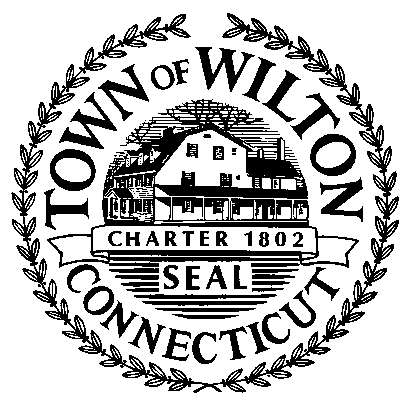                                TOWN 